L’espaceÀ quelle hauteur?#81SciencesPrésenté à Daniel BlaisPar Raphaël MercierArthur NadeauAnthony ParéMSIESV10 février 2016Observation :Quand on regarde Polaris, l’angle est de 90 degréInterrogation :Comment peut-on mesurer des distances à l’aide de l’astrolab ?Hypothèse :On met notre œil dans le trou et voit le degréExpérimentation Matériel :Une ficelleUn rapporteur d’anglesUne pailleUn poids (trombone)Manipulation :Prends une paille et colle-la sur un rapporteur d’angles.Au centre du rapporteur et de la paille, colle une ficelle où tu attacheras à l’autre extrémité un poids.Dessine un cercle de 12,75 cm de diamètre.Relie les pôles par un diamètreInscrit un N sur le diamètre le plus haut possible.Trace une perpendiculaire au centre du cercle.Inscrit l’Équateur 0 degré sur cette perpendiculaire, 90 degré nord, 90 degré sud.Trace un angle de 40 degré nord.Place l’astrolab sur la position de l’Équateur en visant la lettre N, dirige le poids vers le                                centre de la planète et puis mesure l’angle.Place l’astrolab sur la position de 40 degré nord en visant la lettre N, dirige le poids vers le centre de la planète et puis mesure l’angle.Place l’astrolab sur la position de 90 degré nord en visant la lettre N, dirige le poids vers le  centre de la planète et puis mesure l’angle.Résultats :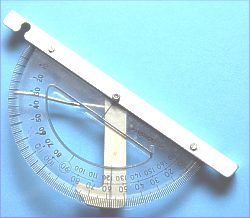 Schéma:  Astrolabe : 90-0= 90 degrés                                         90-90=0degré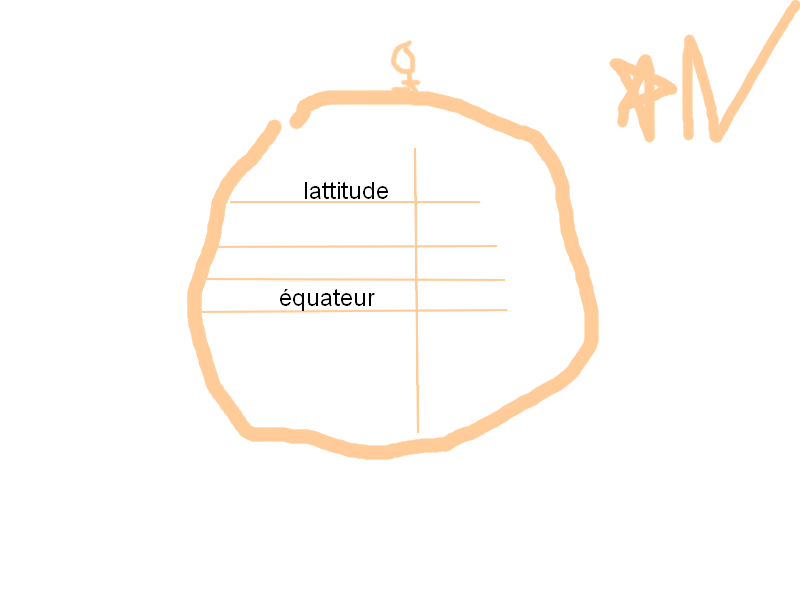 Analyse :  Quand on regarde polaris, quel est l’angle? 90 degréQuand on regarde droit devant nous, quel est l’angle? 0 degréQuel est la force  qui nous attire par terre? La gravitéeQuelle est la circonfèrence de la Terre? 40 000 kmComment trouver l’angle d’une étoile? On regarde dans la paille et on se met vis-à-vis l’étoile qu’on veut voirQuel est le point imaginaire le plus haut? Le zénithDans quelle direction est polaris? NordSur quelle constellation est polaris? La petite ourseConclusion : Mon hypothèse est vraie car on a regardé dans la paille et on a trouvé l’angle    